Curriculum Committee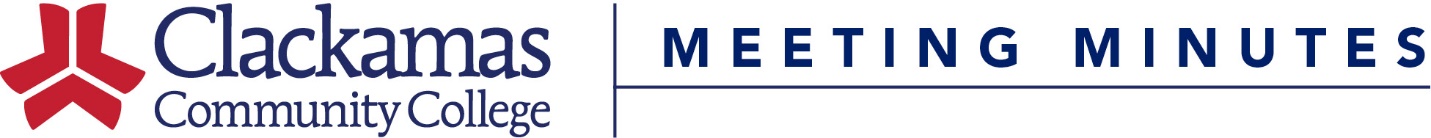 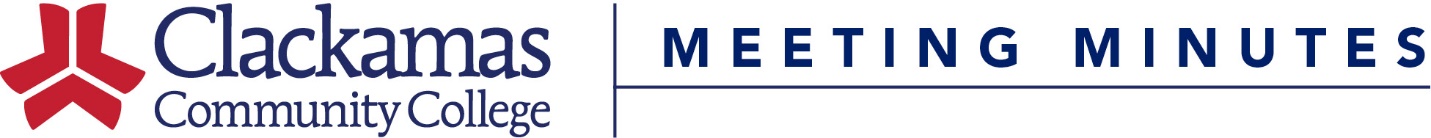 May 20, 2016Meeting AgendaPresent:  Katie Hodgin (ASG), Nora Brodnicki, Rick Carino, Megan Feagles (Recorder), Sue Goff, Shalee Hodgson, Kara Leonard, Mike Mattson, Jeff McAlpine (Alternate Chair), Tracy Nelson, Lisa Reynolds, Esther Sexton, Dru Urbassik, Andrea VergunGuests:   Absent:   Karen Ash, Dustin Bare, Elizabeth Carney, Frank Corona, Jeff Ennenga, Ida Flippo, Eden Francis, Darlene Geiger, Jason Kovac, Alice Lewis, Suzanne Munro, David Plotkin, Scot Pruyn (Chair), Cynthia Risan, Charles Siegfried, Tara Sprehe, Sarah Steidl, Helen WandWelcome & IntroductionsApproval of MinutesApproval of the February 7, 2020 minutesMotion to approve, approvedConsent AgendaCourse Number ChangesCourse Title ChangeReviewed Outlines for ApprovalMotion to approve, approvedInformational ItemsThree-Year Course Inactivation List (06.30.21)Megan Feagles presentedThese are courses that haven’t been offered since 2018/SP. Including new courses that have never been offered (unless it’s a recent new course)To prevent inactivation, the course must be offered during the 20-21 year, OR JUST ASK US NOT TO INACTIVATE IT.The list is posted under Additional Documents and will be updated frequently.Curriculum Office will send to Department Chairs, Directors, Admins, etc. Dru sent out on 3/19/20Five Year Course ReviewDru Urbassik presentedCourses are supposed to be updated and reviewed every 5 years. There are 41 courses that haven’t been looked at since 2011.Curriculum Office will send the list to Department Chairs, Admins, and Review Team Leads next week. Dru sent out on 3/10/20Old BusinessNew BusinessCourse InactivationsEM Courses (92)Megan Feagles presented on behalf of Shelly TracyThese were part of the Emergency Management program that was suspended a few years ago. The courses were never inactivated so we’re doing it now.Motion to approve, approvedClosing Comments-Meeting Adjourned-Next Meeting: March 20, 2020 CC127 8-9:30am